COVID-19 and being stood downWhat is a ‘stand down’ or being ‘stood down’?Being stood down broadly means that your employer has told you that you no longer need to come into work for a temporary period of time due to particular circumstances.Employers are only allowed to stand down their workers in certain circumstances.There are now 2 lawful ways an employer can stand down an employee:-Under general stand down rules- this existed before COVID-19;Under a ‘JobKeeper Enabling Stand Down Direction’- a temporary addition to employment law.Stand down 1: General stand down rulesThere needs to be:a stoppage of work;  that the employer is not reasonably responsible for, and no useful work for the employee to doBefore you are stood down you can ask to take leave instead of being stood down. You can’t be stood down when on approved leave.You remain an employee and still accrue leave entitlements. You do not go to work and you do not get paid (unless you can under the JobKeeper scheme).If you disagree with the employer decision, you can dispute it to the Fair Work Commission.Note:  If an employee has an enterprise agreement or employment contract, it may change the requirements.Stand down 2: ‘JobKeeper Enabling Stand Down Direction’A ‘JobKeeper Enabling Stand Down Direction’ is a direction by an employer on an employee.The employer must be:-eligible for JobKeeper scheme at the time of the direction, and eligible for JobKeeper payments for the employee for the relevant period.The direction can only be made if the employee cannot be usefully employed for their normal days or hours because of changes to business attributable to:the COVID-19 pandemic; or    government initiatives to slow the transmission of COVID-19.The JobKeeper enabling stand down direction is for the employee not to work on a day or days on which the employee would usually work; or work for a lesser period than they would ordinarily work; or work less hours, which can be nil. The employer must satisfy the wage condition, pay the employee either the JobKeeper payment or for work performed (whatever is greater) and give the employee the same hourly pay.The direction must be safe, having regard to but not limited to nature and spread of COVID-19.An employee can ask to take any paid or unpaid leave before or during the stand down. An employee can’t be stood down when on approved leave or authorised absence from work.The employee remains an employee and stills accrue leave entitlements.If you disagree with the employer decision, application is to the Fair Work CommissionWhere can I get help or more informationExamplesExampleJen also works at a gym.  Both her and the employer qualify for JobKeeper.  As a government initiative to slow down the transmission of COVID-19 gyms cannot open.  Her employer has issued a ‘JobKeeper Enabling Stand Down Direction’ on Jen.  Although Jen usually earned $1,900 per fortnight, she will only receive $1,500 (before tax) per fortnight from her employer, which she can get due to the JobKeeper scheme. (See COVID-19 Employment Fact Sheet 2 June 2020 for information about JobKeeper payments).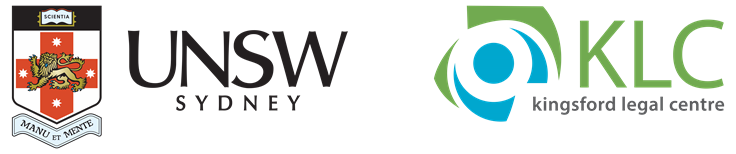 Kingsford Legal Centre – Legal Adviceemail legal@unsw.edu.au, complete the online form on our website or call (02) 9385 9566 (Monday- Friday 9am – 1pm, 2pm – 5pm)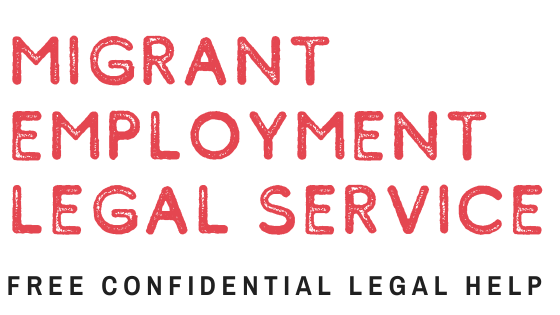 Migrant Employment Legal Service- Legal Advice for MigrantsCall (02) 8002 1203Complete the online form on their website: https://mels.org.au/contact/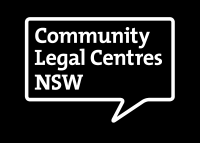 Your local community Legal Centre- Legal adviceCall Law Access on 1300 888 529Visit the CLCNSW website: https://www.clcnsw.org.au/find-legal-help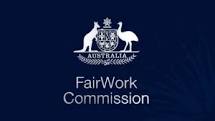 Fair Work Australia (Information and complaint body)For information about making a complainthttps://www.fairwork.gov.au/how-we-will-help/templates-and-guides/fact-sheets/rights-and-obligations/employment-conditions-during-natural-disasters-and-emergencieshttps://www.fwc.gov.au/resources/benchbooks/JobKeeper-disputes-benchbook